Date: ____________________		     Name: _________________________							TESTING 4 MYSTERY SUBSTANCES LAB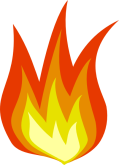 PART 2: TURNING UP THE HEATBACKGROUND INFORMATION (Definitions):Heating a substance can cause a chemical change to occur. The substance can become something entirely different. This is a permanent change and cannot be reversed.ASK A QUESTION (Aim):HYPOTHESIS (Use if, then, and because statement):MATERIALS/APPARATUS  (what do you need):SAFETY (Identify any safety equipment and procedures for this lab): METHOD: Independent Variable: What is the one thing that will change in your experiment?Dependent Variable: How will you measure your results? Constant Variable: (What are you keeping the same?):PROCEDURE (list all the steps you do):Step 1: DIAGRAM: OBSERVATIONS: Table 1.1 Heating Up our Mystery SubstancesRESULTS (looking at your observations from both labs): Table 1.2- Guessing Each Mystery SubstanceCONCLUSION (relate to Aim, Hypothesis, and Results): Were your predictions correct (look at your Aim, Hypothesis and Results?	MysterySubstanceWhat I think WILL happen when each substance is heated?What DID happen when each substance is heated?ABCDMysterySubstanceWhat do you think each substance is?(eg. Milk)Briefly describe how you came to this conclusion based on your observations from Just Add Vinegar and Turning Up the Heat Lab.ABCD